 1  2 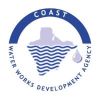 APPLICATION FOR EMPLOYMENT FORM Please complete all sections of this form as appropriate in BLOCK letters and submit to the Chairman,Coast Water Works Development Agency, Mikindani Street, Off Nkrumah Road,P.O Box 90417-80100 Mombasa or send via email to chairman@cwwda.go.keAll sections of this form must be completed in full and submitted together with attached complete curriculum vitae and copies of certificates and testimonials. APPLICATION FOR EMPLOYMENT FORM Please complete all sections of this form as appropriate in BLOCK letters and submit to the Chairman,Coast Water Works Development Agency, Mikindani Street, Off Nkrumah Road,P.O Box 90417-80100 Mombasa or send via email to chairman@cwwda.go.keAll sections of this form must be completed in full and submitted together with attached complete curriculum vitae and copies of certificates and testimonials. APPLICATION FOR EMPLOYMENT FORM Please complete all sections of this form as appropriate in BLOCK letters and submit to the Chairman,Coast Water Works Development Agency, Mikindani Street, Off Nkrumah Road,P.O Box 90417-80100 Mombasa or send via email to chairman@cwwda.go.keAll sections of this form must be completed in full and submitted together with attached complete curriculum vitae and copies of certificates and testimonials. 1. Vacancy Applied For  1. Vacancy Applied For  	` 	 Vacancy/Post: ………………………………………………………………………….....................................................................................……….... 	` 	 Vacancy/Post: ………………………………………………………………………….....................................................................................………....  2.  Personal Details of the Applicant   2.  Personal Details of the Applicant  Name:  ……………………………….….....………..………….…..……..… ……………………………… ......   Title:…………………… (Surname)                                          First Name                                       Other Name(s):               (Prof/Dr/Mr/Mrs/Miss/Ms/Rev)                                 Date of Birth...............................................  ID No:………………….. PIN. No.. ............................Gender: Male           Female           Intersex (dd-mm-yyyy) Nationality:………………………………..............Ethnicity................................................ Home County:…………………………………............Sub County ............................................................................................Constituency:...................................... .................................................................Postal Address:…………………………………………… Code:…………………………………..  Town/City:  ………………………....................... Telephone No:……………………………………Mobile No:………………………………E-mail address:…………......…….…….………............. Name of alternative contact person:……….………………......................................................Telephone No:……………………………........................ Are you living with a disability?    Yes                  No If yes, give; Details/Nature of Disability:………………………………………………………………………………………………...…………………......... Details of Registration with the National Council for Persons Living with Disabilities (Registration No. and date)......................................................Name:  ……………………………….….....………..………….…..……..… ……………………………… ......   Title:…………………… (Surname)                                          First Name                                       Other Name(s):               (Prof/Dr/Mr/Mrs/Miss/Ms/Rev)                                 Date of Birth...............................................  ID No:………………….. PIN. No.. ............................Gender: Male           Female           Intersex (dd-mm-yyyy) Nationality:………………………………..............Ethnicity................................................ Home County:…………………………………............Sub County ............................................................................................Constituency:...................................... .................................................................Postal Address:…………………………………………… Code:…………………………………..  Town/City:  ………………………....................... Telephone No:……………………………………Mobile No:………………………………E-mail address:…………......…….…….………............. Name of alternative contact person:……….………………......................................................Telephone No:……………………………........................ Are you living with a disability?    Yes                  No If yes, give; Details/Nature of Disability:………………………………………………………………………………………………...…………………......... Details of Registration with the National Council for Persons Living with Disabilities (Registration No. and date)...................................................... 3. Other Personal Details  Have you ever been convicted of any criminal offence or a subject of probation order? Yes                  No 	If Yes, state nature of offence, the year and duration of conviction............................................................................................................................. ...... ............................................................................................................ ......................................................................................................................... .......Have you ever been dismissed or otherwise removed from employment?        Yes                       No If Yes, State reason (s) for dismissal/removal…………………..…………………………………………………….….effective date……………… (dd-mm-yyyy) Declaring the above information will not necessarily debar an applicant from employment in the Institute. Each case will be considered on its own merit) 4. Academic Qualifications. (Starting with the Highest level) 4. Academic Qualifications. (Starting with the Highest level) 4. Academic Qualifications. (Starting with the Highest level) 4. Academic Qualifications. (Starting with the Highest level) 4. Academic Qualifications. (Starting with the Highest level) 4. Academic Qualifications. (Starting with the Highest level) 4. Academic Qualifications. (Starting with the Highest level) 4. Academic Qualifications. (Starting with the Highest level) 4. Academic Qualifications. (Starting with the Highest level) 4. Academic Qualifications. (Starting with the Highest level) 4. Academic Qualifications. (Starting with the Highest level) 4. Academic Qualifications. (Starting with the Highest level) 4. Academic Qualifications. (Starting with the Highest level) Year Year Year University/ High School Award/Attainment (e.g. Masters, Bachelors, Degree, KCSE) Award/Attainment (e.g. Masters, Bachelors, Degree, KCSE) Award/Attainment (e.g. Masters, Bachelors, Degree, KCSE) Course/Programme (e.g. PhD, MSc, BA, O’Level) Course/Programme (e.g. PhD, MSc, BA, O’Level) Specialization/Subject (e. g Econ, Maths, Sociology e.t.c) Specialization/Subject (e. g Econ, Maths, Sociology e.t.c) Specialization/Subject (e. g Econ, Maths, Sociology e.t.c) Class/Grade From To To 5. Professional/Technical Qualifications/Certifications Relevant to the post. (Starting with the Highest level) 5. Professional/Technical Qualifications/Certifications Relevant to the post. (Starting with the Highest level) 5. Professional/Technical Qualifications/Certifications Relevant to the post. (Starting with the Highest level) 5. Professional/Technical Qualifications/Certifications Relevant to the post. (Starting with the Highest level) 5. Professional/Technical Qualifications/Certifications Relevant to the post. (Starting with the Highest level) 5. Professional/Technical Qualifications/Certifications Relevant to the post. (Starting with the Highest level) 5. Professional/Technical Qualifications/Certifications Relevant to the post. (Starting with the Highest level) 5. Professional/Technical Qualifications/Certifications Relevant to the post. (Starting with the Highest level) 5. Professional/Technical Qualifications/Certifications Relevant to the post. (Starting with the Highest level) 5. Professional/Technical Qualifications/Certifications Relevant to the post. (Starting with the Highest level) 5. Professional/Technical Qualifications/Certifications Relevant to the post. (Starting with the Highest level) 5. Professional/Technical Qualifications/Certifications Relevant to the post. (Starting with the Highest level) 5. Professional/Technical Qualifications/Certifications Relevant to the post. (Starting with the Highest level) 	Year 	 	Year 	 	Year 	 Institution Institution Award/Attainment (e.g. Higher Diploma, Diploma, Certificate) Award/Attainment (e.g. Higher Diploma, Diploma, Certificate) Award/Attainment (e.g. Higher Diploma, Diploma, Certificate) Specialization/Subject (e. g Human Resource, Engineering, Counselling e.t.c) Specialization/Subject (e. g Human Resource, Engineering, Counselling e.t.c) Specialization/Subject (e. g Human Resource, Engineering, Counselling e.t.c) Class/Grade Class/Grade From To To Institution Institution Award/Attainment (e.g. Higher Diploma, Diploma, Certificate) Award/Attainment (e.g. Higher Diploma, Diploma, Certificate) Award/Attainment (e.g. Higher Diploma, Diploma, Certificate) Specialization/Subject (e. g Human Resource, Engineering, Counselling e.t.c) Specialization/Subject (e. g Human Resource, Engineering, Counselling e.t.c) Specialization/Subject (e. g Human Resource, Engineering, Counselling e.t.c) Class/Grade Class/Grade 6.  Relevant Courses and Training attended Lasting not Less than One (1) Week 6.  Relevant Courses and Training attended Lasting not Less than One (1) Week 6.  Relevant Courses and Training attended Lasting not Less than One (1) Week 6.  Relevant Courses and Training attended Lasting not Less than One (1) Week 6.  Relevant Courses and Training attended Lasting not Less than One (1) Week 6.  Relevant Courses and Training attended Lasting not Less than One (1) Week 6.  Relevant Courses and Training attended Lasting not Less than One (1) Week 6.  Relevant Courses and Training attended Lasting not Less than One (1) Week 6.  Relevant Courses and Training attended Lasting not Less than One (1) Week 6.  Relevant Courses and Training attended Lasting not Less than One (1) Week 6.  Relevant Courses and Training attended Lasting not Less than One (1) Week 6.  Relevant Courses and Training attended Lasting not Less than One (1) Week 6.  Relevant Courses and Training attended Lasting not Less than One (1) Week Year Year University/College/Institution University/College/Institution University/College/Institution University/College/Institution Name of Course Name of Course Name of Course Name of Course Details and duration Details and duration Details and duration  7.   Current Registration/Membership to Professional Bodies   7.   Current Registration/Membership to Professional Bodies   7.   Current Registration/Membership to Professional Bodies   7.   Current Registration/Membership to Professional Bodies   7.   Current Registration/Membership to Professional Bodies   7.   Current Registration/Membership to Professional Bodies   7.   Current Registration/Membership to Professional Bodies   7.   Current Registration/Membership to Professional Bodies   7.   Current Registration/Membership to Professional Bodies  Professional Body Professional Body Membership/Registration No. Membership/Registration No. Membership/Registration No. Membership type (e.g. Associate, Full etc) Date of Renewal Date of Renewal .... ..... .... ….... .. ... ... e ..… ..… ..… .... .... ..... .... ….... .. ... ... e ..… ..… ..… .... .... ..... .... ….... .. ... ... e ..… ..… ..… .... .... ..... .... ….... .. ... ... e ..… ..… ..… .... .... ..... .... ….... .. ... ... e ..… ..… ..… .... .... ..... .... ….... .. ... ... e ..… ..… ..… .... .... ..... .... ….... .. ... ... e ..… ..… ..… ....  8.  Employment Details - where applicable (starting with the current or most recent)  	  8.  Employment Details - where applicable (starting with the current or most recent)  	  8.  Employment Details - where applicable (starting with the current or most recent)  	  8.  Employment Details - where applicable (starting with the current or most recent)  	  8.  Employment Details - where applicable (starting with the current or most recent)  	  8.  Employment Details - where applicable (starting with the current or most recent)  	  8.  Employment Details - where applicable (starting with the current or most recent)  	  8.  Employment Details - where applicable (starting with the current or most recent)  	 .... ..... .... ….... .. ... ... e ..… ..… ..… .... .... ..... .... ….... .. ... ... e ..… ..… ..… .... 	 	Year 	 	 	Year 	 	 	Year 	 Designation/ Position Job Group/Grade /Scale Gross Monthly Salary (Ksh.) Job Group/Grade /Scale Gross Monthly Salary (Ksh.) Job Group/Grade /Scale Gross Monthly Salary (Ksh.) Institution/   Organization .... ..... .... ….... .. ... ... e ..… ..… ..… .... From  (dd-mm- yyyy) To (dd-mm- yyyy) To (dd-mm- yyyy) .... ..... .... ….... .. ... ... e ..… ..… ..… .... .... ..... .... ….... .. ... ... e ..… ..… ..… .... .... ..... .... ….... .. ... ... e ..… ..… ..… .... .... ..... .... ….... .. ... ... e ..… ..… ..… .... .... ..... .... ….... .. ... ... e ..… ..… ..… .... .... ..... .... ….... .. ... ... e ..… ..… ..… .... .... ..... .... ….... .. ... ... e ..… ..… ..… .... .... ..... .... ….... .. ... ... e ..… ..… ..… .... Briefly state your current duties, responsibilities and assignments (if any) ……………………………………………………………………………………........................................................................................................ ..……………………………………………………………………………………………………………………………..……………….…..…..………………………………………………………………………………………………………………………….…………………..…………….…………………………………………………………………………………………………………………………………………….…..…………….............................................................................................................................. .................................................................. ........................................................................................................................................................................... .................................................................................. ........................................................................................................................................................... .................................................................................................. ..............Please give details of your abilities, skills and experience which you consider relevant to the position applied for. This information may includ an outline of your most recent achievements and your reasons for applying for this post. …………………………………….……………………….…..…............................................................................................................................... .....………….……………………………………………………………………………………………………………………………………………………………………………………………………………………………………………………………………….…………………………………………….………………………………………………………………………………………………………………………………………………............................................................................................................................. ............................................................................................................................................................................................................................................. ............................................................................................................................................................................................................................................ ............................................................. ................................................3 Briefly state your current duties, responsibilities and assignments (if any) ……………………………………………………………………………………........................................................................................................ ..……………………………………………………………………………………………………………………………..……………….…..…..………………………………………………………………………………………………………………………….…………………..…………….…………………………………………………………………………………………………………………………………………….…..…………….............................................................................................................................. .................................................................. ........................................................................................................................................................................... .................................................................................. ........................................................................................................................................................... .................................................................................................. ..............Please give details of your abilities, skills and experience which you consider relevant to the position applied for. This information may includ an outline of your most recent achievements and your reasons for applying for this post. …………………………………….……………………….…..…............................................................................................................................... .....………….……………………………………………………………………………………………………………………………………………………………………………………………………………………………………………………………………….…………………………………………….………………………………………………………………………………………………………………………………………………............................................................................................................................. ............................................................................................................................................................................................................................................. ............................................................................................................................................................................................................................................ ............................................................. ................................................3 Briefly state your current duties, responsibilities and assignments (if any) ……………………………………………………………………………………........................................................................................................ ..……………………………………………………………………………………………………………………………..……………….…..…..………………………………………………………………………………………………………………………….…………………..…………….…………………………………………………………………………………………………………………………………………….…..…………….............................................................................................................................. .................................................................. ........................................................................................................................................................................... .................................................................................. ........................................................................................................................................................... .................................................................................................. ..............Please give details of your abilities, skills and experience which you consider relevant to the position applied for. This information may includ an outline of your most recent achievements and your reasons for applying for this post. …………………………………….……………………….…..…............................................................................................................................... .....………….……………………………………………………………………………………………………………………………………………………………………………………………………………………………………………………………………….…………………………………………….………………………………………………………………………………………………………………………………………………............................................................................................................................. ............................................................................................................................................................................................................................................. ............................................................................................................................................................................................................................................ ............................................................. ................................................3 Briefly state your current duties, responsibilities and assignments (if any) ……………………………………………………………………………………........................................................................................................ ..……………………………………………………………………………………………………………………………..……………….…..…..………………………………………………………………………………………………………………………….…………………..…………….…………………………………………………………………………………………………………………………………………….…..…………….............................................................................................................................. .................................................................. ........................................................................................................................................................................... .................................................................................. ........................................................................................................................................................... .................................................................................................. ..............Please give details of your abilities, skills and experience which you consider relevant to the position applied for. This information may includ an outline of your most recent achievements and your reasons for applying for this post. …………………………………….……………………….…..…............................................................................................................................... .....………….……………………………………………………………………………………………………………………………………………………………………………………………………………………………………………………………………….…………………………………………….………………………………………………………………………………………………………………………………………………............................................................................................................................. ............................................................................................................................................................................................................................................. ............................................................................................................................................................................................................................................ ............................................................. ................................................3 Briefly state your current duties, responsibilities and assignments (if any) ……………………………………………………………………………………........................................................................................................ ..……………………………………………………………………………………………………………………………..……………….…..…..………………………………………………………………………………………………………………………….…………………..…………….…………………………………………………………………………………………………………………………………………….…..…………….............................................................................................................................. .................................................................. ........................................................................................................................................................................... .................................................................................. ........................................................................................................................................................... .................................................................................................. ..............Please give details of your abilities, skills and experience which you consider relevant to the position applied for. This information may includ an outline of your most recent achievements and your reasons for applying for this post. …………………………………….……………………….…..…............................................................................................................................... .....………….……………………………………………………………………………………………………………………………………………………………………………………………………………………………………………………………………….…………………………………………….………………………………………………………………………………………………………………………………………………............................................................................................................................. ............................................................................................................................................................................................................................................. ............................................................................................................................................................................................................................................ ............................................................. ................................................3 Briefly state your current duties, responsibilities and assignments (if any) ……………………………………………………………………………………........................................................................................................ ..……………………………………………………………………………………………………………………………..……………….…..…..………………………………………………………………………………………………………………………….…………………..…………….…………………………………………………………………………………………………………………………………………….…..…………….............................................................................................................................. .................................................................. ........................................................................................................................................................................... .................................................................................. ........................................................................................................................................................... .................................................................................................. ..............Please give details of your abilities, skills and experience which you consider relevant to the position applied for. This information may includ an outline of your most recent achievements and your reasons for applying for this post. …………………………………….……………………….…..…............................................................................................................................... .....………….……………………………………………………………………………………………………………………………………………………………………………………………………………………………………………………………………….…………………………………………….………………………………………………………………………………………………………………………………………………............................................................................................................................. ............................................................................................................................................................................................................................................. ............................................................................................................................................................................................................................................ ............................................................. ................................................3 Briefly state your current duties, responsibilities and assignments (if any) ……………………………………………………………………………………........................................................................................................ ..……………………………………………………………………………………………………………………………..……………….…..…..………………………………………………………………………………………………………………………….…………………..…………….…………………………………………………………………………………………………………………………………………….…..…………….............................................................................................................................. .................................................................. ........................................................................................................................................................................... .................................................................................. ........................................................................................................................................................... .................................................................................................. ..............Please give details of your abilities, skills and experience which you consider relevant to the position applied for. This information may includ an outline of your most recent achievements and your reasons for applying for this post. …………………………………….……………………….…..…............................................................................................................................... .....………….……………………………………………………………………………………………………………………………………………………………………………………………………………………………………………………………………….…………………………………………….………………………………………………………………………………………………………………………………………………............................................................................................................................. ............................................................................................................................................................................................................................................. ............................................................................................................................................................................................................................................ ............................................................. ................................................3 Briefly state your current duties, responsibilities and assignments (if any) ……………………………………………………………………………………........................................................................................................ ..……………………………………………………………………………………………………………………………..……………….…..…..………………………………………………………………………………………………………………………….…………………..…………….…………………………………………………………………………………………………………………………………………….…..…………….............................................................................................................................. .................................................................. ........................................................................................................................................................................... .................................................................................. ........................................................................................................................................................... .................................................................................................. ..............Please give details of your abilities, skills and experience which you consider relevant to the position applied for. This information may includ an outline of your most recent achievements and your reasons for applying for this post. …………………………………….……………………….…..…............................................................................................................................... .....………….……………………………………………………………………………………………………………………………………………………………………………………………………………………………………………………………………….…………………………………………….………………………………………………………………………………………………………………………………………………............................................................................................................................. ............................................................................................................................................................................................................................................. ............................................................................................................................................................................................................................................ ............................................................. ................................................3 .... ..... .... ….... .. ... ... e ..… ..… ..… ....  11.  Referees (people who have interacted with you professionally)   .  . Full Name:……………………………………………………………………………..………………………………………………………………... Occupation:…………………………………………………………………………………...……………………………………………………………. Address:………………………………………………………Post Code:………………………………...City/Town: ………….................................... Mobile No:…………………………………………………………… E-mail address:………………………………………………………................. Period for which the referee has known you:………………………………………..……………………………………………………........................ Full Name:……………………………………………………………………………….……………….……………………………………………... Occupation:………………………………………………………………………………………………..…………………………….…………………. Address:……………………………………………............ Post Code:……………………………….......City/Town: ………………………………...Mobile No:……………………………………………....................... E-mail address:……………………………………………………...................... Period for which the referee has known you:……………………………………………………………….…………………………………….……...... Full Name:……………………………………………………………………………….……………….……………………………………………... Occupation:………………………………………………………………………………………………..…………………………….…………………. Address:……………………………………………............ Post Code:……………………………….......City/Town: ………………………………...Mobile No:……………………………………………....................... E-mail address:……………………………………………………...................... Period for which the referee has known you:……………………………………………………………….…………………………………….……......  .  .  12. Declaration   .  . I certify that the particulars given on this form are correct and understand that any incorrect /misleading information may lead to disqualification and/or legal action. Date: …………………………….                                                             …………………………….. (dd-mm-yyyy)                                                                                    Signature of the Applicant  .  . 